WZP.271.10.2022                           				         Wołów, 26.05.2022 r. Wykonawcy biorący udział w postępowaniu nr WZP.271.10.2022ZAWIADOMIENIE O UNIEWAŻNIENIU POSTĘPOWANIAdot.: postępowania o udzielenie zamówienia publicznego. Nazwa zadania: „Budowa remizy Ochotniczej Straży Pożarnej w Krzydlinie Małej – do stanu surowego otwartego”Działając na podstawie art. 260 ust. 2 ustawy z dnia 11 września 2019 r. Prawo zamówień publicznych (Dz. U. z 2021 r. poz. 1129 z późn. zm.), dalej „ustawa Pzp”, Zamawiający – Gmina Wołów zawiadamia o unieważnieniu postępowania o udzielenie zamówienia publicznego prowadzonego w trybie podstawowym na podstawie art. 275 pkt. 1Uzasadnienie faktyczne:Zamawiający na sfinansowanie przedmiotowego zamówienia przeznaczył kwotę w wysokości 300 000,00  zł brutto. W niniejszym postępowaniu złożono 2 oferty: Cena najkorzystniejszej oferty przewyższa kwotę jaką Zamawiający zabezpieczył na realizację przedmiotu zamówienia.  Mając na uwadze fakt, że Zamawiający nie może zwiększyć kwoty zaplanowanej na sfinansowanie przedmiotowego zamówienia do ceny oferty najkorzystniejszej zachodzi konieczność unieważnienia niniejszego postępowania.Uzasadnienie prawne:Postępowanie unieważniono na podstawie art. 255 pkt 3 ustawy Pzp, ponieważ cena najkorzystniejszej oferty przewyższa kwotę, którą Zamawiający zamierzał przeznaczyć na sfinansowanie zamówienia, a Zamawiający nie może zwiększyć tej kwoty do ceny oferty najkorzystniejszej.____________________________________Kierownik ZamawiającegoSprawę prowadzi: Krzysztof Nawój tel. 71 319 13 20Sporządził: Anna Mykowska, tel. 71 319 13 34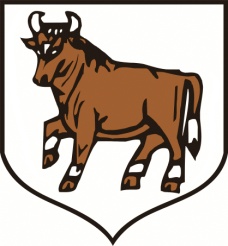 URZĄD MIEJSKI W WOŁOWIEtel. (071) 319 13 05                                                Rynek 34fax (071) 319 13 03                                                56-100 Wołówe-mail: sekretariat@wolow.pl                       www.wolow.plL. p.Nazwa i adres wykonawcyCena nettoCena brutto1ARCTICON Remigiusz Sawicki  Lipnica 47B, 56-100 Wołów402 718,36 zł495 343,58 zł2Seda Group Sp. z o.o.  Rynek 25/7, 56-100 Wołów822 000,00 zł1 011 060,00 zł